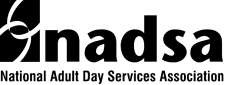 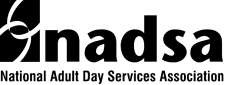 STRATEGIC PARTNER MEMBERSHIP APPLICATION FORM Check if you do NOT want NADSA to share your organization’s contact information with other organizations interested in raising awareness of adult day services and supporting aging in place.  Remit to: NADSA, 11350 Random Hills Road, Suite 800, Fairfax, VA 22030 or pay online at www.nadsa.org. FOR CREDIT CARD PROCESSING ONLY: 	 Visa 	 American Express 	 MasterCard Card # ____________________________________________________________ Expiration Date _______________________________ Security Code ____________  	Today’s Date _______________ Card Holder’s Name _____________________________________________________ Card billing address if different from above _________________________________________________________________________ *As a member of the National Adult Day Services Association, you join with other NADSA members in a mutual commitment to the continuation of quality adult day services as a means of meeting the ever-growing needs of persons who are frail, chronically ill or have disabilities.  Please read the National Adult Day Services Association (NADSA) Code of Ethics carefully because when you join NADSA, you are agreeing to abide by the Code of Ethics.  As a NADSA member you are obligated to report breaches of ethical conduct to NADSA and/or appropriate regulatory or civil authorities.Office Use Only:  	Entered in database __________  	Member packet sent ____________ 	Date Received ______________   Amount Received ______________ 	Date Membership expires _______________     ORGANIZATION/BUSINESS NAME ORGANIZATION/BUSINESS NAME ORGANIZATION/BUSINESS NAME ADDRESS ADDRESS ADDRESS CITY CITY STATE ZIP COUNTRY COUNTRY COUNTRY COUNTRY TELEPHONE TELEPHONE TELEPHONE FAX FAX WEBSITE WEBSITE WEBSITE BUSINESS EMAIL ADDRESS BUSINESS EMAIL ADDRESS BUSINESS EMAIL ADDRESS PRIMARY CONTACT PERSON PRIMARY CONTACT PERSON PRIMARY CONTACT PERSON PRIMARY CONTACT EMAIL ADDRESS PRIMARY CONTACT EMAIL ADDRESS PRIMARY CONTACT EMAIL ADDRESS PRIMARY CONTACT PHONE NUMBER PRIMARY CONTACT PHONE NUMBER PRIMARY CONTACT PHONE NUMBER PRODUCT OR SERVICE PROVIDED BY BUSINESS PRODUCT OR SERVICE PROVIDED BY BUSINESS PRODUCT OR SERVICE PROVIDED BY BUSINESS BUSINESS DESCRIPTION/TYPEBUSINESS DESCRIPTION/TYPEBUSINESS DESCRIPTION/TYPERegistered with BETTER BUSINESS BUREAU?    YES       or       NO Registered with BETTER BUSINESS BUREAU?    YES       or       NO Registered with BETTER BUSINESS BUREAU?    YES       or       NO YEARS IN OPERATION YEARS IN OPERATION DESCRIPITON (12- month term based upon date of membership acceptance) DESCRIPITON (12- month term based upon date of membership acceptance) DESCRIPITON (12- month term based upon date of membership acceptance) DESCRIPITON (12- month term based upon date of membership acceptance) DESCRIPITON (12- month term based upon date of membership acceptance) ANNUAL DUES MEMBERSHIP TYPEPlatinum Strategic Partnership: – Requires a Two-Year Commitment (only two per industry category)Platinum Strategic Partnership: – Requires a Two-Year Commitment (only two per industry category)Platinum Strategic Partnership: – Requires a Two-Year Commitment (only two per industry category)Platinum Strategic Partnership: – Requires a Two-Year Commitment (only two per industry category)Platinum Strategic Partnership: – Requires a Two-Year Commitment (only two per industry category)$7,500 MEMBERSHIP TYPEPremium Strategic PartnershipPremium Strategic PartnershipPremium Strategic PartnershipPremium Strategic PartnershipPremium Strategic Partnership$3,500MEMBERSHIP TYPEStrategic PartnershipStrategic PartnershipStrategic PartnershipStrategic PartnershipStrategic Partnership$2,000